Консультация для родителей «Роль витаминов в зимний период»Все самое ценное и полезное для правильного роста и развития дети получают с продуктами питания. В возрасте бурного роста питание особенно важно. Однако не все родители знают, что такое правильное питание.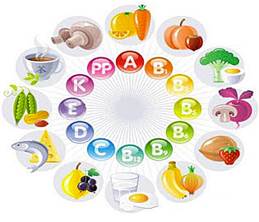 Длительное отсутствие в пище хотя бы одного из витаминов приводит к развитию заболеваний. При недостаточном поступлении витаминов повышается утомляемость, снижается работоспособность и сопротивляемость организма.Зима - это время года, когда человеческий организм нуждается в витаминах по-особому остро. Обусловлено это тем, что в зимний период сокращается поступление данных элементов из натуральных и свежих продуктов. Наиболее важными составляющими, из-за нехватки которых, мы испытываем так называемый витаминный голод зимой: витамин А, Е, С, Р и витамины группы В.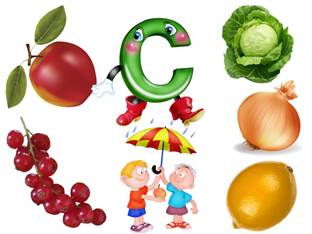 По статистике, зимой чаще всего не хватает витамина С - аскорбиновой кислоты. Можно сказать, что это самый главный витамин. Мощный антиоксидант, он играет важную роль в обмене веществ, повышает иммунитет. Чтобы восполнить нехватку целебной аскорбиновой кислоты, покупайте детям  киви, апельсины, яблоки, томаты, болгарский перец.Помимо аскорбинки, зимой очень  нужны витамины группы В.  При нехватке   данного витамина  сохнут и трескаются губы, появляются заеды в уголках рта, волосы и ногти становятся ломкими, слезятся глаза. Пополнить организм недостающими витаминами помогут греча, рис, горох, яйца, кисломолочные продукты, печень, сердце, орехи, свекла.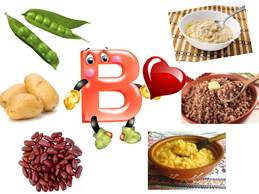 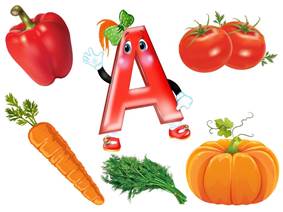 Витамин А - ретинол отвечает за остроту зрения, а еще укрепляет иммунитет, участвует в сохранении здоровья волос и ногтей. Его источники - молоко, яйца, рыба, морковь, петрушка, укроп,  абрикосы.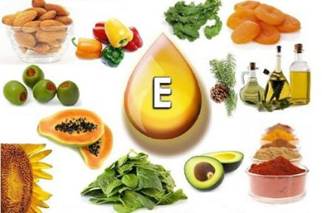 Витамин Е - самый сильный природный антиоксидант. Он поддерживает иммунитет, защищает клетки от повреждения, улучшает снабжение клеток кислородом. Витамин Е содержится в шпинате, капусте, листьях салата, говяжьей печени, нежирном мясе, яйцах, растительном масле.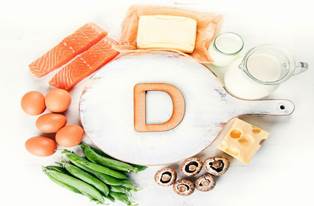 Витамин D, помимо солнечных лучей, содержится в яичном желтке, рыбьем жире, икре, сливочном масле, сыре и других молочных продуктах.Витамин D помогает организму усваивать кальций и фосфор, необходимые для роста и укрепления костей и зубов. Действуя вместе с витаминами А и С, помогает в профилактике простудных заболеваний.Витамины должны поступать ежедневно и в дозах, соответствующих физиологической потребности растущего организма. Поскольку недостаток витаминов обнаруживается круглый год, то и принимать их нужно постоянно.  Неблагоприятная экологическая обстановка, повышенные нагрузи, которые испытывают дети в течение учебного года, нехватка света и тепла зимой повышают потребность в витаминах.Будьте осторожны!Многие родители думают, что витамины абсолютно безвредны и дети могут их есть горстями. Однако это может закончиться трагично. Чрезмерная доза любого, даже самого полезного витамина вызовет отравление.Возьмите на заметку!Выбирайте витамины по совету педиатра, а не после просмотра очередного рекламного ролика.Обязательно удостоверьтесь, что доза препарата точно соответствует возрасту и весу вашего ребёнка. Внимательно следите за тем, как ребенок принимает витамины. Как все другие лекарства, храните витамины в недоступном для ребёнка месте.